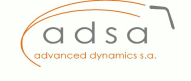 Revista:  Journal of Modern Physics (JMP)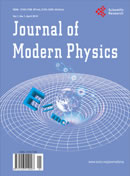   	    JMP: Vol.5 No.17, November 2014Título:	ON MOTION. ITS RELATIVITY AND THE EQUIVALENCE PRINCIPLEhttp://www.scirp.org/Journal/PaperInformation.aspx?PaperID=51422#.VHB0jzSG_Tohttp://dx.doi.org/10.4236/jmp.2014.517180En este trabajo, el autor analiza el fenómeno físico de un cuerpo rígido sometido a múltiples rotaciones no coaxiales y deduce sus leyes de conducta, así como la expresión matemática de la ecuación del movimiento.El principio de equivalencia propuesto por Albert Einstein se encuentra actualmente en revisión exhaustiva para determinar su grado de precisión. No obstante, este principio se refiere a una circunstancia muy específica, como es de caída libre, por tanto, en opinión del autor, no puede ser generalizado a cualquier otro movimiento en el espacio.Este texto refiere las hipótesis dinámicas de cuerpos rígidos en movimiento y sugiere una teoría dinámica estructurada, que establecería cómo se comporta la masa, cuando es sometida a diferentes acciones externas, que le obligan a realizar sucesivas rotaciones, no coaxiales. El autor sostiene que, en el supuesto de que cualquier masa esté sujeta a aceleraciones por rotación, su reacción permite deducir indicios para identificar el estado dinámico previo del cuerpo en movimiento, por lo que se pueden determinar ejemplos de  violación del mencionado Principio de Equivalencia.Sobre la base de las conclusiones de este trabajo y de la Teoría de Interacciones Dinámicas expuesta en el texto, el autor sugiere que un observador puede identificar la situación previa de reposo absoluto o no rotación absoluta de un cuerpo, lo que conduce a la conclusión de que el movimiento no necesariamente tiene que ser un concepto relativo. Lo anterior le permite proponer que el Principio de Equivalencia es totalmente válido para la situación planteada por Albert Einstein, pero que no puede ser generalizada a cualquier otro estado dinámico.    ☏ (+34) 914 112 823     (+34) 915 614 107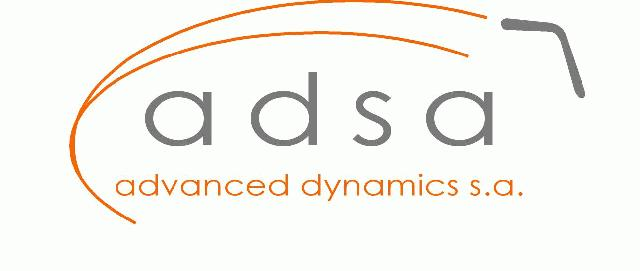 @    comunicacion@advanceddynamics.net✉    C. Pedro de Valdivia 31 	28006 Madrid (España)